Программа тренинга
«Финансовая поддержка»Дата проведения: 01.10.2019г. Место проведения: Чукотский АО, г. Билибино, ул. Комсомольская, д. 3.Тренер: заместитель директора НО «Фонд развития Чукотки» Гурина Мария Николаевна, e-mail gurinamn@fond87.ru, тел.раб. (42722) 6-93-29, тел.сот. +7 924-665-7320.Время проведения: с 15-00.Дата	Тема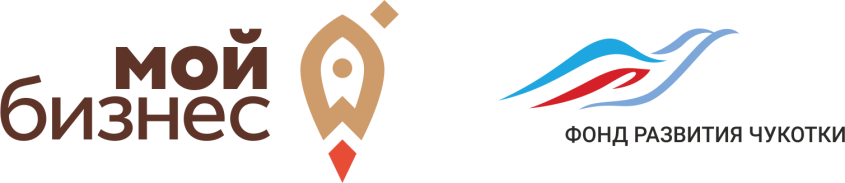 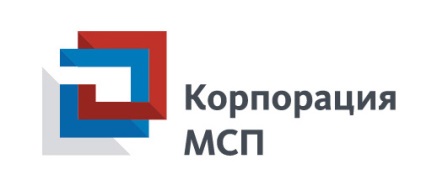 01.10.2019г. Открытие тренинга. Приветственное слово01.10.2019г.Знакомство участников01.10.2019г.Определение правил работы в группе и ожиданий участников тренинга01.10.2019г.Что такое финансовая поддержка субъектов МСП?01.10.2019г.Существующая финансовая инфраструктура поддержки субъектов МСП и виды финансовой поддержки субъектов МСП в регионе01.10.2019г.Разбор практических ситуаций: вопросы-ответы